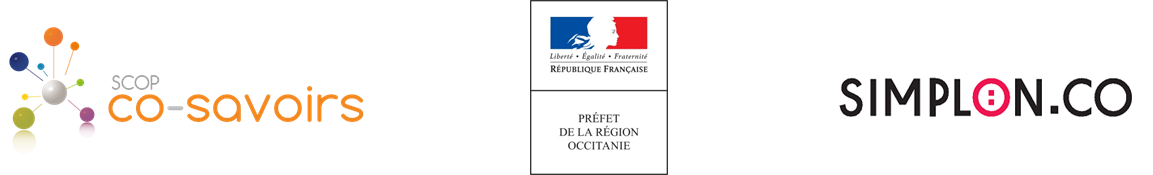 Ce projet est financé par la DIRECCTE OCCITANIE dans le cadre du dispositif ADEC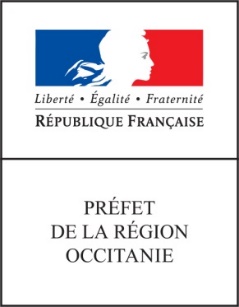 FICHE DE CANDIDATURE TPE/PMELe projet s’adresse à entreprises TPE/PME basées dans l’agglomération de Montauban et ses zones péri-urbaines, et ayant un effectif compris entre 5 et 50 personnesCOORDONNEES DE LA TPE/PMEDénomination sociale de la TPE/PME :Forme juridique :Effectif :							Date d’immatriculation :Adresse :						Secteur d’activité :Code APE :						SIRET :Nom et Prénom Responsable projet interne TPE/PME :Fonction du Responsable projet interne TPE/PME :Téléphone :Mail :OPCO (Opérateur de Compétences, ex-OPCA) :Votre entreprise a-t-elle déjà participé, par le passé, à une ADEC (Action de Développement des Emplois et des Compétences) ? Oui NonVotre entreprise souhaite-t-elle être accompagnée dans le cadre du présent Projet -Dispositif ADEC ?OuiNonQuelles seraient vos motivations pour prendre part à ce dispositif d’ADEC ? Faire monter en compétences numériques nos collaborateurs Gagner en productivité via la mise en place d’outils numériques collaboratifs Améliorer notre partage d'informations en interne et/ou en externe (site web, intranet, etc.) Rendre l’entreprise plus visible via le web auprés des clients, prospects, candidats, etc. Améliorer notre fonctionnement et organisation dans toutes ses dimensions Anticiper les mutations sectorielles et acquérir des compétences numériques « cœur de métier » Développer de nouveaux canaux de commercialisation ou distribution de nos produits/services Communiquer sur les réseaux et médias sociaux Autre (précisez) : Avez-vous déjà enclenché au sein de votre entreprise une réflexion, une démarche ou un plan d’actions autour de votre transition numérique ? Si oui, pourriez-vous nous décrire vos premières actions de façon très succinte et leur avancement à ce jour ?Une fois votre dossier reçu, il sera analysé par le Comité de Pilotage de l’ADEC (la Direccte Occitanie et l’UD82, Co-Savoirs, Simplon.co). En cas d’avis positif, nous vous prions de bien vouloir dès à présent signer l’engagement ci-dessous :DECLARATION SUR l’HONNEUR Je soussigné(e) M/MME …………………………………………………………………………….Représentant(e) de la Société ……………………………………………………………………….en qualité de………………………………………………………………………………………….Déclare adhérer au projet « Territoires 100% Numériques », présenté par la Scop Co-Savoirs et Simplon.co, financé par la DIRECCTE Occitanie dans le cadre de l’Action sur le Développement des Emplois et des Compétences (ADEC).Je m’engage à informer les salariés et, le cas échéant, les élus du personnel ou le Comité Social et Economique, du projet ADEC mis en œuvre dans l’entreprise et de son financement.Je m’engage également à mener intégralement la démarche et à impliquer le personnel aux côtés des consultants de Co-Savoirs et Simplon.co ainsi qu’à remettre tout document et/ou information lié à la participation de l’entreprise à ce projet (feuilles de temps passé, documents d’évaluation,…). Par ailleurs je m’engage à participer, dans la limite de mes disponibilités, au cours ou en fin de projet à des réunions ou évènements qui permettraient de capitaliser, d’évaluer ou de communiquer sur cette action dans une logique de retours d’expérience de mon entreprise.Je certifie que l’entreprise est en règle au regard de l’ensemble des déclarations sociales et fiscales ainsi que des cotisations et paiements correspondants ; Je déclare ne pas être en état de liquidation judiciaire au sens de l’article L. 620-1 du Code de commerce. Je déclare ne pas avoir été avoir été admis à la procédure de redressement judiciaire instituée par l'article L. 631-1 du Code de commerce ou à une procédure équivalente régie par un droit étranger, ou justifie d’une habilitation à poursuivre mes activités pendant la durée prévisible d'exécution de du projet.						Fait à ……………………, le…………………………Pour l'entreprise,(Cachet de l’entreprise, Nom et fonction du signataire)